УКРАЇНАТЕРНОПІЛЬСЬКА   ОБЛАСТЬТЕРЕБОВЛЯНСЬКА  РАЙОННА  ДЕРЖАВНА  АДМІНІСТРАЦІЯВІДДІЛ  ОСВІТИАдреса: 48100  Тернопільська обл., м. Теребовля, вул. І.Франка, 3. тел. 2-16-93 , факс 2-16-93, e-mail: osvita_trb@ukr.net   Н А К А З               «03»  січня  2017р.                                                                                  № 03Про підсумки проведення ІІ етапу Всеукраїнськихучнівських олімпіад з навчальних предметіву 2016/2017  навчальному році                    Відповідно до Положення про Всеукраїнські учнівські олімпіади з базових і спеціальних дисциплін, турніри, конкурси-захисту науково-дослідницьких робіт та конкурси фахової майстерності, яке затверджене наказом Міністерства освіти  України від 22.09. 2011 р. № 1099, на виконання наказів Міністерства освіти і науки України від 19.08.2016 № 1006 «Про проведення Всеукраїнських  учнівських олімпіад і турнірів з навчальних предметів  у 2016/2017  навчальному році»,  управління освіти і науки облдержадміністрації від 26.09.2016р. №292 «Про проведення  в області I-III етапів Всеукраїнських учнівських олімпіад з навчальних предметів у 2016/2017 навчальному році», наказу відділу освіти райдержадміністрації від 05 жовтня  2016 р. № 239 „ Про проведення в районі  I-II етапів Всеукраїнських учнівських олімпіад з навчальних предметів у 2016/2017 навчальному році ” у листопаді-грудні 2016 року були проведені районні олімпіади з  правознавства, математики, географії, фізики, трудового навчання,  іноземних мов /англійської, німецької, французької/, української мови і літератури, історії,  інформаційних технологій, хімії, екології, біології, інформатики, економіки, образотворчого мистецтва та  астрономії.                       У ІІ етапі Всеукраїнських учнівських олімпіад взяли участь 748 учнів  6-11 класів загальноосвітніх шкіл, Теребовлянського навчально-виховного комплексу. Олімпіади проведені на належному організаційному та науково-методичному рівні за завданнями обласного комунального інституту післядипломної педагогічної освіти.                       Кількісний склад команд для участі в ІІ етапі олімпіад визначався по одному учневі від паралелі класів з урахуванням рейтингу, визначеного за результатами виступів шкіл у 2015-2016 н.р.                       Найбільше переможців ІІ етапу олімпіад підготували педагоги загальноосвітніх навчальних закладів: Теребовлянського НВК- 61, Микулинецької опорної ЗОШ І-ІІІ ст.  -28, Теребовлянської ЗОШ І-ІІІ ст. №1 -20,  Дарахівської ЗОШ І-ІІІ ст. -19, Струсівської санаторної школи – інтернату – 19, Теребовлянської ЗОШ І-ІІІ ст. №2 – 17,  Великоговилівської ЗОШ І-ІІ ст. - 14, Кобиловолоцької  ЗОШ І-ІІІ ст. – 12.Найвищий рейтинг за результатами олімпіад у 2016 році показали команди загальноосвітніх шкіл: Теребовлянського НВК  -  з біології, математики,  німецької мови, англійської мови, екології, хімії, інформатики, інформаційних технологій,  образотворчого мистецтва і трудового навчання;  Микулинецької опорної ЗОШ І-ІІІ ст. -  з української мови і літератури, фізики, математики, біології, трудового навчання; Теребовлянської ЗОШ І-ІІІ ст. №1 – з біології, екології, образотворчого мистецтва, трудового навчання;  Дарахівської ЗОШ І-ІІІ ст. - з історії і правознавства, хімії; Теребовлянської ЗОШ І-ІІІ ст. №2 – з фізики, географії, інформатики та інформаційних технологій; Кобиловолоцької ЗОШ І-ІІІ ст. – з інформатики та інформаційних технологій; Великоговилівської ЗОШ І-ІІ ст. – з математики, історії і правознавства; Іванівської ЗОШ І-ІІІ ст. – з фізики, Струсівської санаторної школи – інтернату - з фізики, української мови і літератури.             Суттєво зріс рейтинг команд Дарахівської ЗОШ І-ІІІ ст., Струсівської санаторної школи – інтернату, Великоговилівської ЗОШ І-ІІ ст.  Більшість команд залишилися  примірно на тому ж рівні.             В особистій першості серед школярів найвищі показники у Яворської Марії (10 клас, Теребовлянський НВК):  здобула 7 призових місць – з математики, фізики, біології, англійської мови, німецької мови, хімії, екології;  Чемеринської  Ірини  (11 клас, Теребовлянська ЗОШ І-ІІІ ст. № 2) - перемога у 5 олімпіадах:  перші місця з математики,  географії, астрономії, економіки,  друге місце – з інформаційних технологій; Кричун Юлії (10 клас, Теребовлянський НВК) - 5 призових місць: з  біології, хімії, математики, астрономії, образотворчого мистецтва; Шкаферака Михайла (8 клас, Теребовлянський НВК)  – з   інформатики,  інформаційних технологій, біології, хімії,  фізики;   у 4 олімпіадах виборола перші місця  Кірдей Христина  (11 клас, Теребовлянська ЗОШ І-ІІІ ст. № 1) - з  біології, хімії, правознавства, екології; 5 призових місць у  Наконечної Тетяни (11клас, Струсівська санаторна школа-інтернат ) - з  історії,  фізики, географії, англійської мови, екології; Кокітко Іванни (10 клас, Дарахівська ЗОШ І-ІІІ ст.) – з математики, хімії, правознавства, астрономії, екології; перемога в 3 олімпіадах у Предик Христини (10 клас,  Кобиловолоцька ЗОШ І-ІІІ ст.) – з інформатики (за 11 клас), української мови і літератури, інформаційних технологій.                  Результативну систему роботу з обдарованими дітьми створили вчитель біології та екології Гуцкалюк Л.І. (Теребовлянський НВК), вчитель хімії Табас Л.С. (Теребовлянський НВК), підготували 9 переможців олімпіад.                 По 5 переможців підготували вчитель інформатики Кобиловолоцької школи Голембйовський П.М., вчитель фізики Струсівської санаторної загальноосвітньої школи-інтернату І-ІІІ ст. Бігун В.В.; по 4 переможці - Палубяк А.О. (Дарахівська ЗОШ І-ІІІ ст. ), вчителі трудового навчання Тима О.О. (Теребовлянський НВК),  Лукіянчук С.Л. (Теребовлянська ЗОШ І-ІІІ ст. №1), вчитель інформатики Теребовлянського НВК Трач Н.І., вчителі фізики та астрономії Понтус А.Р. (Іванівська ЗОШ І-ІІІ ст.), Горячова Г.Д. ( Микулинецька опорна ЗОШ І-ІІІ ст. ),   вчитель математики  Великоговилівської ЗОШ І-ІІ ст. Балук Г.І., вчитель образотворчого мистецтва П’єнта Г.І. (Теребовлянська ЗОШ І-ІІІ ст. №1).             Системність, послідовність і результативність роботи з обдарованими дітьми з року в рік підтверджують  своїми здобутками учні, яких навчають:  вчителі Теребовлянського НВК Вівчарик М.П., Малиш О.О., Стецько Н.Б., Будзанівська Н.М., Яворський Й.Я.; вчителі Теребовлянської ЗОШ І-ІІІ ст. №1 Кірдей Ю.Я., Лукіянчук В.В., Смолінська Л.Є.; вчителі Теребовлянської ЗОШ І-ІІІ ст. №2  Кривокульська М.В., Климчук А.Ю., Климчук Б.А.; вчитель біології Микулинецької опорної ЗОШ І-ІІІ ст.   Драгущак Р.Р.; вчитель хімії Дарахівської  ЗОШ І-ІІІ ст. Клапків О.М.; вчитель історії та правознавства  Великоговилівської ЗОШ І-ІІ ст. Киба І.Я.; вчитель української мови і літератури колегіуму – інтернату «Знамення» Дублик М.Б.           Однак в організації і проведенні районних олімпіад мали місця окремі упущення й недоліки. У жодній олімпіаді не взяли участь учні Котузівської, Гниловодівської  та Маловодівської загальноосвітніх шкіл. Як і в попередні роки, незадовільна явка школярів на районні олімпіади з трудового навчання, німецької мови (8-11 класи), інформатики               Недостатній  рівень  підготовки  виявили  учні  на  олімпіадах  з  математики (6,8,9 класи), хімії (10 клас), фізики (8,9 класи). Роботи частини школярів оцінені на 2-5 балів.               Усе це свідчить про недостатній рівень або відсутність належної роботи з обдарованими дітьми в окремих  загальноосвітніх школах. Виходячи з вищесказаного,Н А К А З У Ю :        1.Затвердити результати ІІ етапу Всеукраїнських учнівських олімпіад з навчальних предметів.        2.Нагородити:2.1. Дипломами І ступеня:з географії:з хімії:    з української мови і літератури:з  трудового навчання:                                                                    з екології:з фізики:з англійської мови:з правознавства:з математики:з історії: з астрономії:з біології:з інформатики:з економіки:з німецької мови:з французької  мови:з образотворчого мистецтва:з інформаційних технологій:2.2.Дипломами ІІ ступеня:з географії:з хімії:з української мови і літератури:з  трудового навчання:з екології:з фізики:з англійської мови:з правознавства:з математики:з історії:з астрономії:з біології:з інформатики:з економіки:з німецької мови:з образотворчого мистецтва:з інформаційних технологій:3.Дипломами ІІІ ступеня:з географії:з хімії:  з української мови і літератури:з  трудового навчання:з екології:з фізики:з англійської мови:з правознавства:з математики:з історії:з біології:   з образотворчого мистецтва:з інформаційних технологій:3.За високі показники в роботі з обдарованими учнями, підготовку переможців районних олімпіад з навчальних предметів упродовж ряду років:3.1.Нагородити грамотою відділу освіти райдержадміністрації:3.1.1.Педагогічні колективи:Теребовлянського навчально-виховного комплексу, директор Архитко О.В.;Микулинецької опорної ЗОШ І-ІІІ ст., директор Шафранська З.С.;Теребовлянської ЗОШ І-ІІІ ст. № 1, директор Пемковський В.Й.;Дарахівської ЗОШ І-ІІІ ст., директор Сова Ю.Ф.;Струсівської санаторної загальноосвітньої школи-інтернату І-ІІІ ст., директор Кирилюк В.М.;Теребовлянської ЗОШ І-ІІІ ст. № 2, директор Макарик С.Р.;Великоговилівської ЗОШ І-ІІ ст., директор Татарин В.В.;Кобиловолоцької ЗОШ І-ІІІ ст., директор Поліщук О.В.3.1.2.Педагогічних працівників:Балук Ганну Іванівну, вчителя математики Великоговилівської ЗОШ І-ІІ ст.;Бігуна Василя Васильовича, вчителя фізики Струсівської санаторної загальноосвітньої школи-інтернату І-ІІІ ст.;Будзанівську Надію Миколаївну, вчителя географії та економіки Теребовлянського НВК;Вівчарик Марію Петрівну, вчителя німецької мови Теребовлянського НВК;Голембйовського Петра Михайловича, вчителя інформатики Кобиловолоцької ЗОШ І-ІІІ ст.;Гуцкалюк Лесю Ігорівну, вчителя біології Теребовлянського НВК;Горячову Галину Дмитрівну, вчителя фізики Микулинецької опорної ЗОШ І-ІІІ ст.;Дублик Марію Богданівну, вчителя української мови і літератури колегіуму-інтернату  «Знамення»; Драгущак Руслану Романівну, вчителя біології Микулинецької опорної ЗОШ І-ІІІ ст.;Кірдея Юрія Яковича, вчителя біології Теребовлянської ЗОШ І-ІІІ ст. № 1;Кибу Іванну Ярославівну, вчителя історії та правознавства Великоговилівської ЗОШ І-ІІ ст.;Клапків Оксану Михайлівну, вчителя хімії Дарахівської ЗОШ І-ІІІ ст.;Климчук Анну Юріївну, вчителя фізики Теребовлянської ЗОШ І-ІІІ ст. № 2;Климчука Богдана Аркадійовича, вчителя інформатики Теребовлянської ЗОШ І-ІІІ ст. № 2;Кривокульську Мирославу Василівну, вчителя географії Теребовлянської ЗОШ І-ІІІ ст. №2;Лукіянчука Віктора Васильовича,  вчителя трудового навчання Теребовлянської ЗОШ І-ІІІ ст. № 1;Лукіянчук Софію Леонідівну,  вчителя трудового навчання Теребовлянської ЗОШ І-ІІІ ст. № 1;Палубяка Андрія Орестовича, вчителя історії та правознавства Дарахівської ЗОШ І-ІІІ ст.;П’єнту Галину Ізидорівну, вчителя образотворчого мистецтва Теребовлянської ЗОШ І-ІІІ ст. № 1;Понтуса Андрія Романовича, вчителя фізики Іванівської ЗОШ І-ІІІ ст.;Смолінську Любов Єфремівну, вчителя хімії Теребовлянської ЗОШ І-ІІІ ст. № 1;Стецько Наталію Богданівну, вчителя англійської мови Теребовлянського НВК;Табас Людмилу Степанівну, вчителя хімії Теребовлянського НВК;Тиму Ольгу Омелянівну, вчителя трудового навчання Теребовлянського НВК;Трач Наталію Ігорівну, вчителя інформатики Теребовлянського НВК;Яворського Йосипа Ярославовича, вчителя образотворчого мистецтва Теребовлянського НВК.4.Керівникам загальноосвітніх навчальних закладів:4.1.Проаналізувати підсумки проведення І-ІІ етапів Всеукраїнських учнівських олімпіад,забезпечити моральне, передбачити матеріальне стимулювання учнів, вчителів за активну участь у підготовці, організації та проведенні олімпіад.4.2.Сприяти підвищенню ролі учнівських олімпіад у пошуку і підтримці талановитої та обдарованої учнівської молоді.4.3.Організувати висвітлення результатів у засобах масової інформації, серед учнів і батьківської громадськості.4.4.Керівникам Гниловодівської /Береза Г.Б./, Котузівської /Мацала В.В./, Маловодівської /Заверуха С.М./ загальноосвітніх шкіл вказати за неявку команд на районні олімпіади з навчальних предметів.5.Контроль за виконанням даного наказу покласти на головного спеціаліста відділу освіти Яцух Н.І.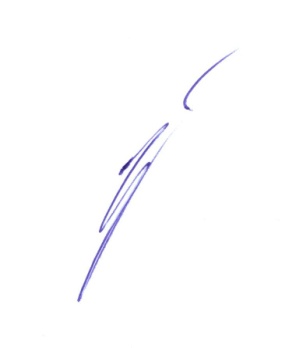 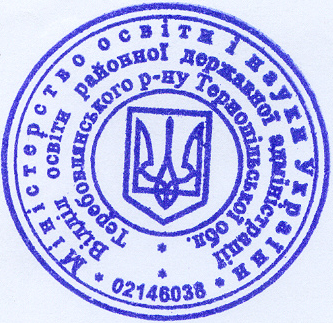 Начальник відділу освіти                                                                     Й.П. КАЦАНСурмай  Галюлько Соломію-ученицю 8 класу Теребовлянського НВКВархоляка Ярослава-учня 9 класу Острівецької  ЗОШ І-ІІІ ст.Куманяк Інну-ученицю 10 класу Микулинецької опорної ЗОШ І-ІІІ ст.Чемеринську Ірину-ученицю 11 класу Теребовлянської ЗОШ І-ІІІ ст. №2Марциніва Сергія-учня  7 класу Теребовлянської ЗОШ І-ІІІ ст. №2 Бикову Вікторію-ученицю 8 класу Микулинецької опорної ЗОШ І-ІІІ ст.Мисака Олександра-учня 9 класу  Теребовлянської ЗОШ І-ІІІ ст. №1Кричун Юлію-ученицю 10 класу Теребовлянського НВККірдей Христину-ученицю 11 класу Теребовлянської ЗОШ І-ІІІ ст. №1Наконечну  Маріану-ученицю 7 класу Струсівської санаторної школи -інтернатуСтудент Вікторію-ученицю 8  класу Плебанівської ЗОШ І-ІІ ст.Захарків Марту-ученицю 9 класу Микулинецької опорної  ЗОШ І-ІІІст.Симчук Анастасію-ученицю 10  класу Струсівської ЗОШ І-ІІІ ст.Соху Лілію-ученицю 11 класу ТеребовлянськогоНВКНалисник Наталію-ученицю 8 класу Теребовлянського НВККрупика Олега-учня 8 класу   Теребовлянської ЗОШ І-ІІІст. №1Самосьонок Вікторію-ученицю  9 класу Микулинецької опорної ЗОШ І-ІІІ ст.Пухняка Василя-учня 9 класу Буданівської ЗОШ І-ІІІ ст.Ногу Діану-ученицю 10 класу Теребовлянської ЗОШ І-ІІІст. №1Слободяна Миколу-учня 10  класу Струсівської санаторної школи-інтернатуГалаган Аліну-ученицю 11  класу Теребовлянської ЗОШ І-ІІІ ст. №1Герасима Віталія-учня 11  класу Теребовлянської ЗОШ І-ІІІст. №1Яворську  Маріюученицю 10 класу Теребовлянського НВККірдей Христину-ученицю  11  класу Теребовлянської ЗОШ І-ІІІ ст. №1Трач Тетяну-ученицю  7 класу Дарахівської ЗОШ І-ІІІ ст.Об`єщика Владислава-учня 8 класу Дружбівської ЗОБШ І-ІIІ ст.Дільну Вікторію-ученицю 9 класу Микулинецької опорної ЗОШ І-ІІI ст.Мартинюка Степана-учня 10 класу Іванівської ЗОШ І-ІIІ ст.Коцюру Ігоря-учня 11 класу Теребовлянської ЗОШ І-ІІІ ст. №2Чайковську Анастасію-ученицю 8  класу Теребовлянського НВККучму Ірину- ученицю 9 класу Теребовлянського НВКЯворську Марію-ученицю 10  класу Теребовлянського НВКСоху Лілію-ученицю 11 класу Теребовлянського НВКМисько Тетяну-ученицю 9 класу Великоговилівської ЗОШ I-II ст.Кокітко Іванну-ученицю10 класу Дарахівської  ЗОШ  I-III ст.Кірдей Христину-ученицю11 класу Теребовлянської  ЗОШ  I-III ст. №1Качура Назарія-учня 6  класу Бенівської  ЗОШ І-ІІІ ст.Мозиль Анастасію-ученицю 7 класу Теребовлянського НВККукурудзу Олега-учня 8 класу Великоговилівської ЗОШ І-ІІ ст.Боднар Софію-ученицю 9 класу Теребовлянської ЗОШ І-ІІІ ст. №2Яворську Марію-ученицю 10  класу Теребовлянського НВКЧемеринську Ірину-ученицю 11 класу Теребовлянської ЗОШ І-ІІІ ст. №2Скірак Анастасію-ученицю 8 класу Дарахівської ЗОШ І-ІІІ ст.Юрків Анастасію-ученицю 9 класу Дарахівської ЗОШ І-ІІІ ст.Ільницьку Марію-Вікторію-ученицю 10 класу Лошнівської ЗОШ І-ІІI ст.Гоя Володимира-учня 11 класу Золотниківської ЗОШ І-ІІІ ст.Кричун Юлію-ученицю 10 класу Теребовлянського НВКЧемеринську Ірину-ученицю 11  класу Теребовлянської  ЗОШ І-ІІІ ст. №2Яворського Юрія-учня 8 класу Теребовлянського НВКДільну Вікторію-ученицю 9 класу Микулинецької опорної ЗОШ І-ІІІ ст.Кричун Юлію-ученицю  10 класу Теребовлянського НВККірдей Христину-ученицю11 класу Теребовляської ЗОШ І-ІІІст. №1Шкаферака Михайла-учня 8  класу Теребовлянського НВККолцуна Вадима-учня 9 класу Кобиловолоцької ЗОШ І-ІІІ ст.Куника Сергія-учня 10 класу Дарахівської ЗОШ І-ІІІ ст.Предик Христину-ученицю10 класу (за 11 кл.) Кобиловолоцької ЗОШ І-ІІІ ст.Чемеринську Ірину -ученицю 11 класу Теребовлянської ЗОШ І-ІІІ ст. №2Маттіес Шарлотте  -ученицю 8 класу Теребовлянського НВКВнук Юліану  -ученицю 9 класу Кобиловолоцької ЗОШ І-ІІІ ст.Яворську Марію-ученицю 10  класу Теребовлянського НВКПанилу Олену-ученицю 11  класу Теребовлянського НВКЛеника Назара-учня 8 класу Ласковецької ЗОШ І-ІІІ ст.Островського Богдана-учня 9 класу Старомогильницької ЗОШ І-ІІ ст.Сивак Тетяну-ученицю 10  класу Ласковецької ЗОШ І-ІІІ ст.Павловську Василину-ученицю 11  класу Теребовлянського НВКШміло Лілію -ученицю 8 класу Теребовлянського НВКВітвіцьку Софію -ученицю 9 класу Теребовлянської ЗОШ І-ІІІ ст. №1Кричун Юлію -ученицю 10 класу Теребовлянського НВКГалаган Аліну -ученицю 11 класу ТеребовлянськоїЗОШ І-ІІІ ст. №1Шкаферака Михайла -учня 8 класу Теребовлянського НВК.Домбрович Андріану-ученицю 9 класу Дружбівської ЗОБШ І-ІІІ ст.Білінського Віталія-учня 10 класу Теребовлянського НВК.Стефанишина Івана- учня 11 класу Дарахівської ЗОШ І-ІІІ ст.Скірак Анастасію-ученицю 8 класу Дарахівської ЗОШ І-ІІІ ст.Юрків Анастасію-ученицю 9 класу Дарахівської ЗОШ І-ІІІ ст.Кучму Ірину-ученицю  9 класу Теребовлянського НВКРоговську Ірину-ученицю 10 класу Теребовлянської ЗОШ І-ІІІ №2Наконечну Тетяну-ученицю 11 класу Струсівської санаторної школи-інтернатуТрач Тетяну-ученицю  7  класу Дарахівської ЗОШ І-ІІІ ст.Шкаферака Михайла-учня 8  класу Теребовлянського НВКГалюлько Соломію-ученицю  8  класу Теребовлянського НВККоцій Наталію-ученицю 9  класу Дарахівської ЗОШ І-ІІІ ст.Дюк Діану-ученицю 9  класу Заздрістської ЗОШ І-ІІ ст.Яворську  Марію-ученицю 10 класу Теребовлянського НВККруківську  Марію-ученицю 11  класу Теребовлянського НВКПристач Яну -ученицю 7 класу Микулинецької опорної ЗОШ І-ІІІ ст.Кулян Віру-ученицю 8 класу Струсівської санаторної школи-інтернатуЄвчин Діану-ученицю  8 класу ВеликоговилівськоїЗОШ І-ІІ ст.Слободян Ольгу-ученицю 9 класу Заздрістської ЗОШ І-ІІ ст.Нетребську Аліну-ученицю 10 класу колегіуму-інтернату «Знамення»Роговську Ірину-ученицю 10 класу Теребовлянської ЗОШ І-ІІІ ст. № 2Бучинську Тетяну-ученицю 11 класу колегіуму-інтернату «Знамення»Дутко Вікторію-ученицю 8  класу Теребовлянської ЗОШ І-ІІІ ст.  №1Маслянку Тараса-учня 8 класу Ілавченської ЗОШ  І-ІІІст.Вітвіцьку Нелю-ученицю 9 класу Теребовлянського НВКБенцала  Андрія-учня  9 класу Ладичинської  ЗОШ І-ІІ ст.Орловську Оксану-ученицю 10 класу Теребовлянського НВКЧеревчука Максима-учня 10 класу Микулинецької опорної ЗОШ І-ІІІ ст.Дмитраша Олександра-учня 11 класу Кобиловолоцької ЗОШ І-ІІІ ст.Кокітко Іванну-ученицю 10 класу Дарахівської ЗОШ І-ІІІ ст.Круківську Марію-ученицю 11 класу Теребовлянського НВКВольського Романа-учня 7 класу Микулинецької опорної  ЗОШ І-ІІІ ст.Мідяновську Марію-ученицю 7 класу Іванівської ЗОШ І-ІІІ ст.Яворського Юрія-учня 8 класу Теребовлянського НВККулян Віру-ученицю 8 класу Струсівської санаторної  школи- інтернатуВальчишин Анастасію-ученицю 8 класу Бенівської ЗОШ І-ІІІ ст.Сидор Христину -ученицю 9 класу  Ладичинської ЗОШ I-II ст.Глинську Марту-ученицю 9 класу Великоговилівської ЗОШ І-ІІ ст.Антонюк Софію-Ольгу-ученицю  10 класу Теребовлянської ЗОШ І-ІІІ ст. №1Чабана Олексія-учня11 класу Струсівської санаторної школи- інтернатуСтефанишина Івана-учня 11 класу Дарахівської ЗОШ І-ІІІ ст.Куленич Вікторію-ученицю 8 класу Ілавченської ЗОШ І-ІІІ ст.Вечоринського Владислава-учня 8 класу Струсівської ЗОШ І-ІІІ ст.Ваньо Марію-ученицю 9 класу  Теребовлянська ЗОШ І-ІІІ ст. №1Петрик Ольгу-ученицю 9  класу  Теребовлянського НВКБілінського Віталія-учня 10 класу  Теребовлянського НВККрамар Марію-ученицю 11  класу  колегіуму-інтернату  «Знамення» Пискур Тетяну-ученицю 9 класу Ладичинської ЗОШ I-II ст.Роговську Ірину-ученицю10 класу Теребовлянської ЗОШ I-III ст. №2Міськів Галину-ученицю11 класу Микулинецької опорної ЗОШ  I-III ст.Гуску Андрія-учня 6 класу Великоговилівської ЗОШ І-ІІ ст.Козака Максима-учня  6 класу Струсівської ЗОШ І-ІІІ ст. ім.С.БудногоРудька Юрія-учня 7 класу Буданівської ЗОШ І-ІІІ ст.Поповича Вадима-учня 7 класу  Дружбівської ЗОБШ І-ІІІ ст.Вальчишин Анастасію-ученицю 8 класу Бенівської ЗОШ І-ІІІ ст.Процюк Яну-ученицю  8 класу Великоговилівської ЗОШ І-ІІ ст.Сидор Христину-ученицю 9 класу Ладичинської  ЗОШ І-ІІ ст.Михайлів Діану-ученицю 9 класу Іванівської ЗОШ І-ІІІ ст.Кричун Юлію-ученицю 10  класу Теребовлянського НВКМуринку Дениса-учня 11  класу Микулинецької опорної  ЗОШ І-ІІІ ст.Студент Вікторію-ученицю 8 класу Плебанівської ЗОШ I-II ст.Ваврик Христину-ученицю 9 класу Ласковецької ЗОШ I-III ст.Світановського Назарія-учня 9 класу Великоговилівської ЗОШ І-ІІ ст.Вакараша Дмитра-учня 10 класу Теребовлянського НВКСитника Андрія-учня 11 класу Теребовлянської ЗОШ I-III ст. №2Наконечну Тетяну-ученицю 11 класу Струсівської санаторноїшколи-інтернатуКокітко Іванну-учня 10 класу  Дарахівської ЗОШ І-ІІІ ст.Левандівську Ольгу-учня 11 класу  Микулинецької опорної ЗОШ I-III ст.Скірак Анастасію-ученицю 8 класу Дарахівської ЗОШ І-ІІІ ст.Шкаферака Михайла-учня 8 класу Теребовлянського НВКЗарічанську Надію-ученицю 9 класу Микулинецької опорної ЗОШ І-ІІІ ст.Скасків Анастасію-ученицю 9 класу Струсівської санаторної школи-інтернатуЯворську Марію-ученицю 10 класу Теребовлянського НВККладочну Вікторію-ученицю 10 класу Теребовлянського НВККруківську Марію-ученицю 11 класу Теребовлянського НВКСипеня Олександра-учня 10 класу  Теребовлянського НВКМиколишин Марію-ученицю 11 класу Теребовлянського НВКБурдяк Ілону  -ученицю 8 класу Кобиловолоцької ЗОШ І-ІІІ ст.Шалеву Сніжану-ученицю 8 класу Теребовлянської ЗОШ І-ІІІ ст. №1Звіжинську Вікторію -ученицю 8 класу Різдвянської ЗОШ І-ІІ ст.Осовського Мирослава -учня 9 класу НВК «Варваринська ЗОШ І-ІІ ст.-дитячий садок»Чихарівського Миколу - учня 9 класу Вишнівчицької  ЗОШ І-ІІІ ст.Руднянин Інну-ученицю 10 класу Теребовлянської ЗОШ І-ІІІ ст.  №1Білінського Віталія-учня10 класу Теребовлянського НВККішай Віталія-учня 8 класу Теребовлянської ЗОШ І-ІІІ ст. №2Палюха Максима-учня 9 класу Теребовлянської ЗОШ І-ІІІ ст. №2Павловича Романа-учня 10 класу Теребовлянського НВКЧемеринську Ірину-ученицю  11 класу Теребовлянської ЗОШ І-ІІІ ст. №2Бурдяк Ілону-ученицю 8 класу Кобиловолоцької ЗОШ І-ІІІ ст.Чаповську Тетяну-ученицю 8 класу Теребовлянської ЗОШ  І-ІІІ ст. №2Мілуха Богдана-учня 8 класу НВК «Варваринська ЗОШ І-ІІ ст.-дитячий садок»Китинську Ольгу-ученицю 8 класу Струсівської санаторної школи-інтернатуШестакова Анатолія-учня 9 класу НВК «Варваринська ЗОШ І-ІІ ст.-дитячий садок»Кушнір Роксолану-ученицю 9 класу Буданівської ЗОШ І-ІІІ ст.Сидор Христину-ученицю 9 класу Ладичинської ЗОШ І-ІІ ст.Маркевич Анну-ученицю 10 класу Теребовлянського НВКЗелінського  Івана-учня 10 класу Струсівської ЗОШ  І-ІІІ ст.Сорокопаса Олександра-учня  7 класу Теребовлянського НВКВасенду Миколу-учня 7 класу ТеребовлянськогоНВКОб’єщика  Владислава-учня 8 класу Дружбівської ЗОБШ І-ІІІ ст.Мілуха  Богдана-учня 8  класу  НВК «Варваринська ЗОШ І-ІІ ст.-дитячий садок»Яворського Юрія-учня 8  класу Теребовлянського НВКГузій Вероніку-ученицю  9 класу  Струсівської ЗОШ І-ІІІ ст.Зарічанську Надію-ученицю 9  класу Микулинецької опорної ЗОШ І-ІІІ ст.Кучму Ірину-ученицю 9  класу Теребовлянського НВККокітко Іванну-ученицю 10 класу Дарахівської ЗОШ І-ІІІст.Чабана Олексія-учня 11 класу Струсівської санаторної школи-інтернатуТрач Тетяну-ученицю 7 класу Дарахівської ЗОШ І-ІІІ ст.Гумницького Ігоря-учня 7 класу Теребовлянської ЗОШ І-ІІІ ст. №2Сенькович Ірину-ученицю 7 класу Буданівської ЗОШ І-ІІІ ст.Бикову Вікторію-ученицю 8 класу Микулинецької опорної ЗОШ І-ІІІст.Марцішко Ганну-ученицю  8 класу Сороцької ЗОШ І-ІІ ст.Куленич Вікторію-ученицю 8 класу Ілавченської ЗОШ І-ІІІ ст.Скасків Анастасію-ученицю 9 класу Струсівської санаторної школи-інтернатуКулик Ірину-ученицю 9 класу Романівської ЗОШ І-ІІ ст.Глинську Марту-ученицю 9 класу Великоговилівської ЗОШ І-ІІ ст.Осовського Мирослава-учня  9  класу  НВК «Варваринська ЗОШ І-ІІ ст .- дитячий садок»Гараніну Марту-ученицю 10  класу  Микулинецької опорної  ЗОШ І-ІІІ ст.Предик Христину-ученицю 10  класу  Кобиловолоцької ЗОШ І-ІІІ ст.Гарбуз Наталію-ученицю 11 класу  Теребовлянської ЗОШ І-ІІІ ст. №1Клак Юлію-ученицю 11 класу Бенівської ЗОШ І-ІІІ ст.Міськів Галину-ученицю 11 класу Микулинецької опорної ЗОШ І-ІІІ ст.Рогожинську Роксолану-ученицю 8 класу Теребовлянського НВККузневича  Дениса-учня 8 класу Микулинецької опорної ЗОШ І-ІІІ ст.Курилович Тетяну-ученицю 9  класу Теребовлянської ЗОШ І-ІІІ ст. №1Онукевича Андрія-учня 9  класу Сущинської ЗОШ І-ІІ ст.Наконечну Тетяну-ученицю 11 класу Струсівської санаторної школи-інтернатуБриль Вікторію-ученицю 7 класу Іванівської ЗОШ І-ІІІ ст.Гнатишина Юрія-учня 7 класу Теребовлянської ЗОШ І-ІІІ ст. №1Смаль Ілону -ученицю 7 класу Великоговилівської ЗОШ І-ІІ ст.Недошитко Каріну-ученицю  7 класу Струсівської санаторноїшколи-інтернату Бикову Вікторію -ученицю 8 класу Микулинецької опорної  ЗОШ І-ІІІ ст.Маслянку Тараса -учня 8 класу Ілавченської ЗОШ І-ІІІ ст.Чаповську Тетяну -ученицю 8 класу Теребовлянської ЗОШ І-ІIІ ст. №2Шкаферака Михайла-учня  8 класу Теребовлянського НВКНич Тамару -ученицю 9 класу  Бенівської ЗОШ І-ІІI ст.Вівчар Христину -ученицю 9 класу Іванівської ЗОШ І-ІIІ ст.Скасків Анастасію-ученицю 9 класу Струсівської санаторноїшколи-інтернатуГливу Василя-учня 9 класу Микулинецької опорної ЗОШ І-ІІІ ст.Бернацьку Іванну-ученицю 9 класу Кобиловолоцької ЗОШ І-ІІI ст.Яворську Марію-ученицю 10 класу Теребовлянського НВКНаконечну Тетяну-ученицю 11 класу Струсівської санаторноїшколи-інтернатуЯворського Юрія-учня 8 класу Теребовлянського НВКТрач Соломію- ученицю 8 класу Дружбівської ЗОБШ І-ІІІ ст.Глинську Марту-ученицю 9 класу Великоговилівської ЗОШ І-ІІ ст.Пискур Тетяну-ученицю 9 класу Ладичинської ЗОШ I-II ст.Захарків Марту-ученицю 9 класу Микулинецької опорної ЗОШ І-ІІІст.Чауш Ольгу-ученицю 10 класу Микулинецької опорної ЗОШ І-ІІІ ст.Наконечну Тетяну-ученицю 11 класу Струсівської санаторної школи-інтернатуМихайлів Діану-ученицю 9 класу Іванівської ЗОШ I-III ст.Осовського Мирослава-учня 9 класу НВК «Варваринська ЗОШ I-II ст. -дитячий садок»Нич Тамару-ученицю 9 класу Бенівської ЗОШ I-III ст.Заверуху Діану-ученицю 10 класу Теребовлянського НВКЦуприк Лілію-ученицю 10 класу Кобиловолоцької ЗОШ  I-III ст.Стець Наталію-ученицю 11 класу Ілавченської ЗОШ  I-III ст.Карпець Дениса-учня 6 класу Теребовлянського НВКШвеця Артема-учня 6 класу Дружбівської ЗОБШ І-ІІІ ст.Вірсту Вікторію-ученицю 6 класу Різдвянської  ЗОШ І-ІІ ст.Вольського Романа-учня 7 класу Микулинецької опорної ЗОШ І-ІІІ ст.Смаль Ілону-ученицю 7 класу Великоговилівської ЗОШ І-ІІ ст.Шкаферака Михайла-учня 8 класу Теребовлянського НВКПаньків Тетяну-ученицю 8 класу Бурканівської ЗОШ І-ІІ ст.Захарків Марту-ученицю 9 класу Микулинецької опорної ЗОШ І-ІІІ ст.Осовського Мирослава-учня 9 класу НВК «Варваринська ЗОШ І-ІІ ст.-дит. садок»Глинську Марту-ученицю 9 класу Великоговилівської ЗОШ І-ІІ ст.Кокітко Іванну-ученицю 10 класу Дарахівської ЗОШ І-ІІІ ст.Чабана Олексія-учня  11 класу Струсівської санаторної школи-інтернатуПашковську Уляну-ученицю 8 класу Струсівської  ЗОШ І-ІІІ ст.Кукурудзу Олега-учня 8 класу Великоговилівської ЗОШ І-ІІ ст.Галюлько Соломію-ученицю 8 класу Теребовлянського НВКГордєєву Анастасію-ученицю 8 класу Струсівської санаторноїшколи-інтернатуДзюбака Михайла-учня 9 класу Гайворонківської ЗОШ I-II ст.Кульчицьку Анжеліку-ученицю 9 класу Дружбівської ЗОБШ І-ІІI ст.Снігур Марію-ученицю 9 класу Дарахівської  ЗОШ І-ІІІ ст.Боєву Анастасію-ученицю 10 класу Микулинецької опорної ЗОШ І-ІІI ст.Шестерняк Галину-ученицю 11 класу колегіуму-інтернату  «Знамення»Ногу Уляну-ученицю 11 класу Микулинецької опорної ЗОШ І-ІІI ст.Мадараш Наталію-ученицю 8  класу Микулинецької опорної ЗОШ І-ІІІ ст.Галюлько Соломію-ученицю 8  класу Теребовлянського НВКСлободян Ольгу-ученицю 9  класу Заздрістської ЗОШ І-ІІ ст.Петрик Ольгу-ученицю 9  класу Теребовлянського НВКСмірнову  Зоряну-ученицю 9  класу Теребовлянського НВКНогу Діану-ученицю 10  класу Теребовлянської ЗОШ І-ІІІ ст. №1Стефанишина Івана-учня 11  класу Дарахівської ЗОШ І-ІІІ ст.Кулян Віру-ученицю 8 класу Струсівської санаторної школи - інтернатуМостову Юлію-ученицю 8 класу Заздрістської  ЗОШ І-ІІ ст.Процюк Яну-ученицю 9 класу Великоговилівської ЗОШ І-ІІ ст.Дільну Вікторію-ученицю 9  класу Микулинецької опорної ЗОШ І-ІІI ст.Кучара Олександра-учня 8 класу Кобиловолоцької ЗОШ І-ІІІ ст.Кульчицьку Анжеліку-ученицю 9 класу Дружбівської ЗОБШ І-ІІІ ст.Колцуна Вадима-учня 9 класу Кобиловолоцької ЗОШ І-ІІІ ст.Предик Христину-ученицю 10 класу Кобиловолоцької ЗОШ І-ІІІ ст.Маркевич Анну-ученицю 10 класу Теребовлянського НВК